ALGEBRA  I  EXAM 2.1 Part I(3 points)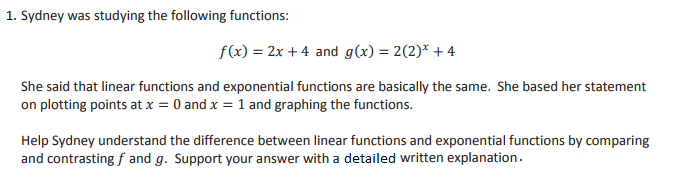 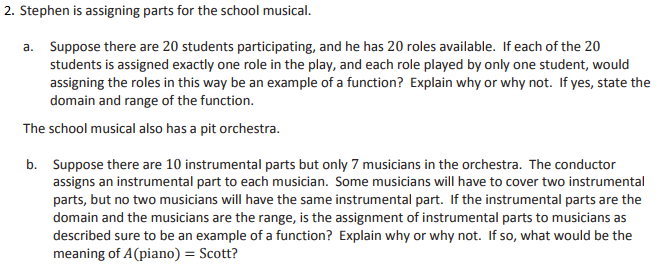 (7 points)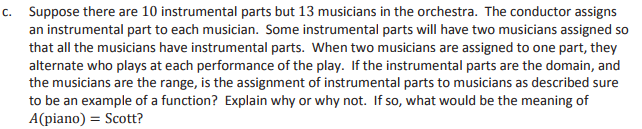 (2 points)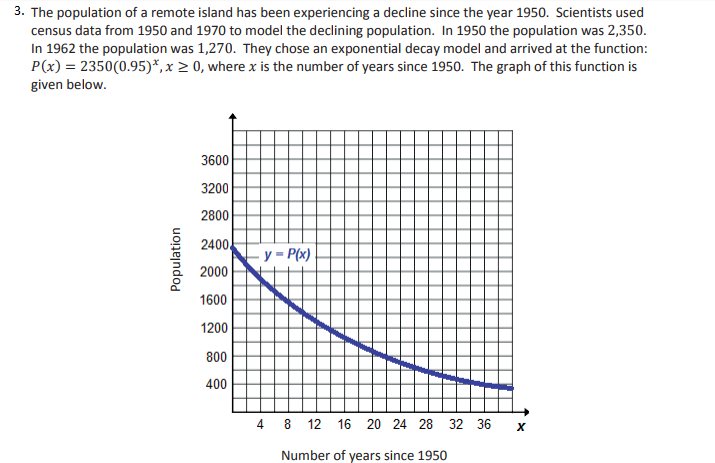 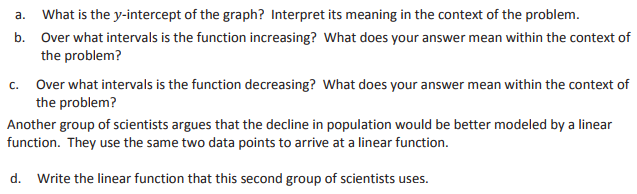 (8 points)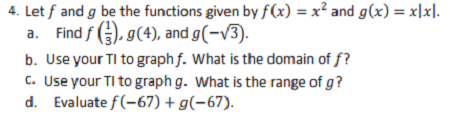 (6 points)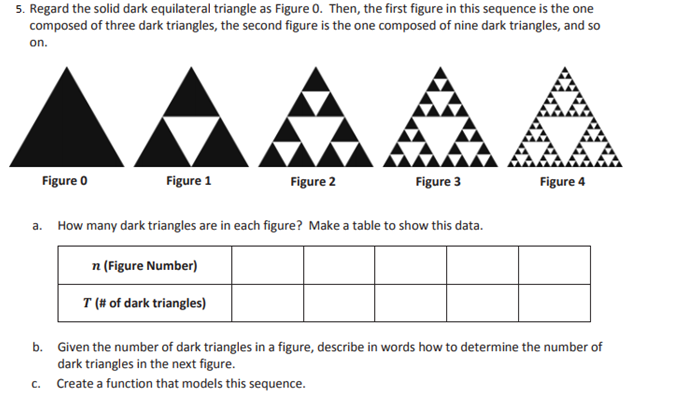 (5 points)6.  a. Graph the relation given by  				(4 points)     b.	Is p(x) a function?								(1 point)     c.	Evaluate p(3) + p(2) – p(-5) 							(2 points)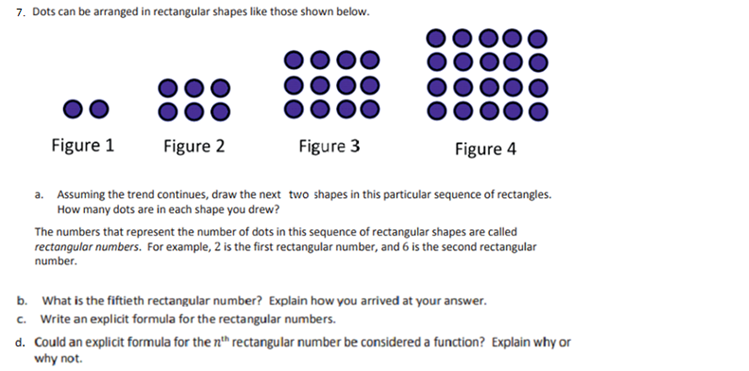 (8 points)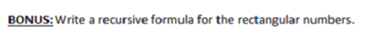 (2 points)